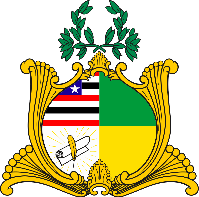  ESTADO DO MARANHÃOASSEMBLEIA LEGISLATIVAGABINETE DO DEPUTADO ESTADUAL DR. YGLÉSIOREQUERIMENTO N°   ________/2021                              Senhor Presidente:	Na forma regimental, requeiro a Vossa Excelência, após ouvir a Mesa Diretora desta Casa, determinar que toda a fachada da Assembleia Legislativa seja iluminada na cor “Roxa”, no dia 19 de maio de 2021, em campanha de conscientização sobre as Doenças Inflamatórias Intestinais – DII, aderindo ao movimento mundial. A iniciativa local, pleiteada pela Associação Brasileira de Colite Ulcerativa e Doença de Crohn, visa alertar a população para doenças de difícil diagnóstico, visando amenizar o sofrimento desnecessário de pacientes e, por conseguinte, melhorar a qualidade de vida. 	Assembleia Legislativa do Estado do Maranhão, em 7 de maio de 2021.DR. YGLÉSIODEPUTADO ESTADUAL - PROS